			   V V2022 MAYIS  AYI2022 MAYIS AYITRAFİK VE İLK YARDIMANNELER GÜNÜMÜZELER HAFTASI  (18-24 MAYIS)19 MAYIS GENÇLİK VE SPOR BAYRAMIANNELER GÜNÜAnneler günü bugün mutlu olsun o hepBenim canım anneciğim seviyorum seni benOgüzel gözlerin huzur verir sözlerinSadece bugün  değil her gün çok mutlu olsun…3 KÜÇÜK ÖRDEK3 Küçük ördek badi badi yürüyerekCaddeye çıkmışlar sağa sola bakmışlarKüçük ördek karşıya geçmiş vak vak vik vikKaldı 2 ördek kırmızı mavi2022 MAYIS AYIKAVRAMLAR7-8 RAKAMLARIDİKDÖRTGEN BÜTÜN YARIM MİKTAR KAVRAMITUZLU EKŞİ DUYU KAVRAMIDEĞERLER EĞİTİMİ YETİNMEYİ BİLMEKFEN VE DOĞA ETKİNLİKLERİBONİBON DENEYİSUYUN 3 HALİ (KATI SIVI GAZ)HAVA BASINCI DENEYİMIKNATIS DENEYİSOKAK OYUNLARIKÖREBESICAK SOĞUKSAKLAMBAÇESKİ MİNDERÖZ BAKIM BECERİLERİ SAÇ TARAMAGÜNLÜK YAŞAM BECERİLERİ KKAPI AÇMA KAPATMAYEME İÇME BECERİLERİ AYIKLAMA ÇALIŞMASI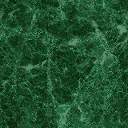 